Publicado en Madrid el 16/10/2019 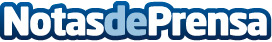 'Saradoma Gabinete' una novela erótica a la altura de los grandes best-sellers de su géneroLa autora brasileña Helena Carvalho publica la primera parte de una trilogía en la que la sensualidad emana página a página, unida al juego, el deseo y lo prohibidoDatos de contacto:Editorial TregolamServicios editoriales919 393 317Nota de prensa publicada en: https://www.notasdeprensa.es/saradoma-gabinete-una-novela-erotica-a-la Categorias: Literatura Sociedad http://www.notasdeprensa.es